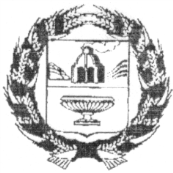 АДМИНИСТРАЦИЯ НОВОМОНОШКИНСКОГО СЕЛЬСОВЕТА ЗАРИНСКОГО РАЙОНА АЛТАЙСКОГО КРАЯП О С Т А Н О В Л Е Н И Е   24.12.2018                                                                                                           № 43ст. НовомоношкиноВ соответствии с Федеральным законом от 27.07.2010 № 210-ФЗ «Об организации предоставления государственных и муниципальных услуг», руководствуясь Федеральным законом от 06.10.2003 № 131-ФЗ «Об общих принципах организации местного самоуправления в Российской Федерации" и Уставом муниципального образования Новомоношкинский сельсовет Заринского района Алтайского краяПОСТАНОВЛЯЮ:Утвердить реестр муниципальных услуг муниципального образования Новомоношкинский сельсовет Заринского района Алтайского края (прилагается).Настоящее постановление обнародовать в установленном законом порядке.Контроль за исполнением настоящего постановления оставляю за собой.Глава Администрации сельсовета			                                  А. С. Тымко                                                                          ПРИЛОЖЕНИЕ                                                                                     к постановлению Администрации                                                                                      Новомоношкинского сельсовета                                                             от 24.12.2018 № 43РЕЕСТРмуниципальных услуг, предоставляемых администрацией Новомоношкинского сельсовета Заринского района и учреждениями, находящимися на территории Новомоношкинскогосельсовета Заринского районаОб утверждении реестра муниципальных услуг муниципального образования Новомоношкинский сельсовет Заринского района Алтайского края№п\пНаименование муниципальной услугиНПА о принятие административного регламентаПостановка на учёт граждан, испытывающих потребность в древесине для собственных нужд.Постановление № 41 от 20.12.2018 Присвоение (изменение, аннулирование) адресов объектам недвижимого имущества, в том числе земельным участкам, зданиям, сооружениям, помещениям и объектам незавершенного строительства.  Постановление № 50 от 14.04.2015Предоставление разрешения на осуществление земляных работ.      Постановление № 42 от 20.12.2018Выдача выписок  из домовой книги, похозяйственной книги, справок и иных документов.Постановление № 67 от 23.06.2015Предоставление выписки из Реестра объектов муниципальной собственности.Постановление № 24 от 08.09.2016Предоставление информации о порядке предоставления жилищно-коммунальных услугПостановление №25 от 09.08.2016Предоставление информации о объектах недвижимого имущества, находящегося в муниципальной собственности и предназначенных для сдачи в аренду.Постановление № 69 от 23.06.2015Предоставление порубочного билета и (или) разрешения на пересадку деревьев и кустарников.Постановление № 40 от 20.12.2018Установление, прекращение, приостановление, возобновление, расчет, перерасчёт и выплата пенсии за выслугу лет гражданам, замещавшим муниципальные должности.Постановление №26 от 09.08.2016